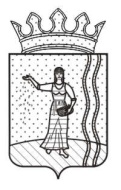 Управление сельского хозяйства и предпринимательства администрации Октябрьского городского округа Пермского краяПРИКАЗ     Руководствуясь решением Думы Октябрьского городского округа от 18 декабря 2019 года № 102 «О бюджете Октябрьского городского округа Пермского края на 2020 год и на плановый период 2021 и 2022 годов», постановлением Администрации Октябрьского муниципального района Пермского края от 17 декабря 2019г. № 1047-266-01-05 «Об утверждении муниципальной программы «Поддержка сельского хозяйства и предпринимательства, комплексное развитие сельских территорий в Октябрьском городском округе Пермского края», постановлением Администрации Октябрьского городского округа  Пермского края от 12 октября 2020г. № 85-266-01-05 «Об утверждении Порядка предоставления субсидий на возмещение части затрат, связанных с приобретением субъектами малого и среднего предпринимательства оборудования для переработки сырья и промышленных бытовых отходов»,ПРИКАЗЫВАЮ:       1. Утвердить перечень сельскохозяйственных товаропроизводителей, в отношении которых принято решение о предоставлении субсидии на возмещение части затрат, связанных с приобретением субъектами малого и среднего предпринимательства оборудования для переработки сырья и промышленных бытовых отходов, с размером предоставляемой субсидии, согласно приложению к настоящему приказу.        2.  Контроль за исполнением возложить на начальника отдела планирования и исполнения программных мероприятий Управления сельского хозяйства и предпринимательства администрации Октябрьского городского округа Пермского края Торбееву Л.Н.И.о. начальника Управления сельского хозяйства  и предпринимательства администрацииОктябрьского городского округа                                                                     Л.Н.Торбеева           Приложение                                                                к приказу Управления сельского хозяйства и                                                     предпринимательства администрации                                             Октябрьского городского округа                   Пермского края                                          № 48-о.д. от 13 ноября 2020 г.Перечень сельскохозяйственных товаропроизводителей, в отношении которых принято решение о предоставлении субсидии на возмещение части затрат, связанных с приобретением субъектами малого и среднего предпринимательства оборудования для переработки сырья и промышленных бытовых отходов, с размером предоставляемой субсидии13 ноября 2020 года№ 48-о.д.Об утверждении перечня сельскохозяйственных товаропроизводителей, в отношении которых принято решение о предоставлении субсидии на возмещение части затрат, связанных с приобретением субъектами малого и среднего предпринимательства оборудования для переработки сырья и промышленных бытовых отходов, а так же размера предоставляемой субсидии№ п/пНаименование сельскохозяйственного товаропроизводителяСумма субсидии, рублей1КФХ Мальцев Аркадий Петрович186295,002КФХ Гарифуллина Гульсира Сиреновна145350,003ИП Балеевских Владимир Васильевич109250,004СПК (колхоз) «Богородский»142500,005ИП Савин Сергей Павлович95000,00ИТОГО678395,00